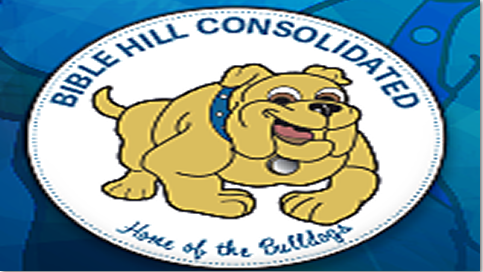 BHC 2020-2021 Staff ListStaff MemberRoleExtensionEmailKathy FougerePrincipal1051FougereKJ@ccrce.caShawn LyndsVice PrincipalPrimary/One1052132LyndsS@ccrce.caMarie TompkinsAdministrative Assistant105TompkinsMA@ccrce.caTeachersTeachersTeachersTeachersSara HazeltonPrimary/Music127Munday-HazeltonSJ@ccrce.caShannon RoyPrimary123RoySD@ccrce.caLaura JolllymorePrimary/One 132JollymoreLD@ccrce.caJill SearsPrimary/Math Interventionist127SearsJ@ccrce.caMegan McNuttGrade One136McNuttML@ccrce.caShannon ThiesenGrade Two131ThiesenS@ccrce.caAssieh GibsonGrade One/Two135Ebadi-GibsonA@ccrce.caJulie LeBlancGrade Three144LeBlancJA@ccrce.caToni KennedyGrade Three143KennedyT@ccrce.caLori GarrettGrade Four148GarrettL@ccrce.caJane Ross-MacEachernGrade Four147RossMacEachernJ@ccrce.caSpecialistsSpecialistsSpecialistsSpecialistsJoe MacPhersonPhysical Education1042MacPhersonJP@ccrce.caWendy GouldLearning Support Teacher117GouldW@ccrce.caKrista CameronLearning Support Teacher116CameronKC@ccrce.caKate HullGrade Four FrenchHullKR@ccrce.caKrista TottenReading Recovery/Early Literacy Support126Smith-TottenK@ccrce.caCarmen WyllieReading Recovery113WyllieCD@ccrce.caJackie BrownSpeech Language PathologistBrownJ@ccrce.caLaura BloisGuidance CounsellorBloisLM@ccrce.caKarly WarrenPsychologistWarrenKD@ccrce.caPre-PrimaryPre-PrimaryPre-PrimaryPre-PrimaryKaren MacDougallPre-Primary120MacDougallKA@ccrce.caKaren O’ConnellPre-Primary 124OconnellK@ccrce.caCatherine Taylor-WadePre-Primary120Taylor-WadeCL@ccrce.caMarley HyslopPre-Primary 124HyslopM@ccrce.ca